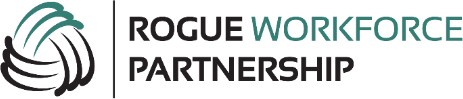 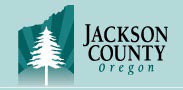 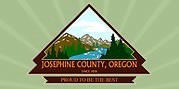 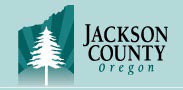 Joint Meeting of:Rogue Workforce Partnership ~ Corporate Directors & Rogue Valley Workforce Consortium Meeting Agenda   Friday, March 15, 2024  1:00 PM – 2:30 PM  In person – 37 N. Central Ave., Medford OR &  Microsoft Teams Join on your computer, mobile app or      room device Click here to join the meeting    Meeting ID: 265 999 705 283  Passcode: xQMtod  Download Teams | Join on the webAuxiliary aids and services are available upon request to individuals with disabilities.  Contact Tami Allison at 541-842-2518.TimeAgenda ItemRogue Workforce PartnershipAction, Discussion, etc.Rogue Valley Workforce ConsortiumAction, Discussion, etc.Facilitator│ Presenter1:00pCall to Order (4m)Welcome & IntroductionsBrent Kell & Commissioner Dotterrer1:10pApprove Minutes (1m)  September 29, 2023 RWP Corporate Directors Meeting MinutesAction – Approve Minutes Brent 1:15pPolicy Approval ProcessAction – Approve Policy RecommendationStephannie1:30pKPIsTimeline and recommended KPIsDiscussionHeather1:45pRWP BudgetBudget to ActualsInformationMatt Fadich2:00pBoard Recruitment and CommitteesEducationDEIPolicy DiscussionMike  2:15pLocal Plan UpdateInformationHeather  2:25pPublic CommentBrent  2:30pAdjournBrent &                    Commissioner Dotterrer 